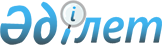 О признании утратившим силу постановление акимата Созакского района от 14 августа 2015 года № 284 "Об утверждении схемы и порядка перевозки в общеобразовательные школы детей, проживающих в отдаленных населенных пунктах Созакского района"Постановление акимата Созакского района Южно-Казахстанской области от 10 декабря 2015 года № 498

      В соответствии с пунктом 8 статьи 37 Закона Республики Казахстан от 23 января 2001 года «О местном государственном управлении и самоуправлении в Республике Казахстан» и статьей 21-1 Закона Республики Казахстан от 24 марта 1998 года «О нормативных правовых актах», акимат Созакского района ПОСТАНОВЛЯЕТ:



      1. Признать утратившим силу постановление акимата Созакского района от 14 августа 2015 года № 284 «Об утверждении схемы и порядка перевозки в общеобразовательные школы детей, проживающих в отдаленных населенных пунктах Созакского района» (зарегистрировано в Реестре государственной регистрации нормативных правовых актов за № 3332, опубликовано 16 сентября 2015 года в газете «Созақ үні»).



      2. Контроль за исполнением настоящего постановления возложить на заместителя акима района Еденбаевой С.      Аким района                                М.Исаев
					© 2012. РГП на ПХВ «Институт законодательства и правовой информации Республики Казахстан» Министерства юстиции Республики Казахстан
				